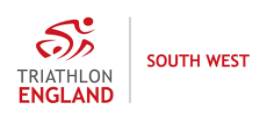 Triathlon England - South West Regional Committee Annual General Meeting (AGM)Date and time: Saturday 15th October 2022 at 2:00pmVenue: ZoomPresentCommittee:Jane Wild (CJW) - E126768, ChairAlan Bayliss (AB) - E1052869, SecretaryRachel Hepworth (RH) - E1052647, TreasurerRuss Turner (RT) - E1096496, Vice-ChairMelanie Cumberland (MC) - E1043788, Junior Race Series Co-OrdinatorJon Shaw (JS) - E10108042, Regional Officials Co-ordinatorToby Levy (TL) - E1087687, Communications and Social Media OfficerMembers:Steve Kitto - E137805Anne Dockery - E1060855Ade O’Connor - E10171537Becky Drewett - E1073233Dan Purnell - E10100939Lisa Llewellyn - E1044241Christine Meek - E130835Tim Lerwill - E1061261Cathy Booth - E137411Tom Webb - E10208801In Attendance:Debbie Hill (DH) - E10164299, Regional Development Manager, South WestApologiesNeil Perry - E136291Kelly Coxhead - E10190523 
Patrick Garland - E10180851AgendaOpening of meeting and Apologies for absenceConfirmation of Minutes of previous AGM, held on Saturday 16th October 2021Matter ArisingPresentation of Annual Report from Regional Committee ChairpersonPresentation of Regional Committee Treasurer’s StatementPresentation of Report from Regional Committee Vice Chairperson and Diversity Co-ordinatorPresentation of Reports from Regional Officials Co-ordinator (ROC) and Junior Race Series Officer (JSO)Presentation of Report from Regional Manager (RM)Election of Officers for 2023ResolutionsDate of the 2023 MeetingClosure of MeetingNote that this meeting was recorded to assist with compiling both the minutes and the register of attendance.MeetingThe Chair (CJW) opened the meeting, welcoming members and asking current Committee members to introduce themselves. Apologies were received as noted above. The Chair also advised that the chat box would be used for simple YES/NO votes for the Officer elections.The minutes of the previous AGM held on 16th October 2021 were confirmed.There was one matter arising from Item 9 (Resolutions) in last year’s AGM minutes. The Financial Policies and Procedures document that was proposed to accompany the Regional Constitution has since been agreed with Triathlon England.The Chair’s Report was presented by the Chair (CJW) - the document is available here:https://www.britishtriathlon.org/regions/south-west/documents/agm-2022/chair-s-report-to-2022-agm.docxThe Treasurer’s Statement was presented by the Treasurer (RH) - the document is available here:https://www.britishtriathlon.org/regions/south-west/documents/agm-2022/treasurers-agm-statement-oct-22.docxThe Vice-Chair and Diversity Co-ordinator’s Report was presented by the Vice-Chair (RT) - the document is available here:https://www.britishtriathlon.org/regions/south-west/documents/agm-2022/tesw---agm-report---edi.docxThe Regional Officials Co-ordinator’s Report was presented by the ROC (JS) - the document is available here:https://www.britishtriathlon.org/regions/south-west/documents/agm-2022/triathlon-england---roc-report-2022.pdf The Junior Race Series Officer’s Report was presented by the JSO (MC) - the document is available here:https://www.britishtriathlon.org/regions/south-west/documents/agm-2022/jso-2022-report---agm.pdf The Regional Manager’s Report was presented by the RM (DH) - the document is available here:https://www.britishtriathlon.org/regions/south-west/documents/agm-2022/rm-report-agm-2022.pdf The Election of Officers for 2023 - two existing Committee members stood for re-election unopposed:Jane Wild (Chair) - proposed by Russell Turner and seconded by Rachel HepworthAlan Bayliss (Secretary) - proposed by Jane Wild and seconded by Jon ShawThese two Officers were re-elected unanimously for a further (second) term of two years.In addition, Toby Levy, who had been co-opted in the role of Communications & Social Media Co-ordinator during the year, was elected unanimously onto the Committee in this position:Toby Levy (Communications & Social Media Co-ordinator) - proposed by Alan Bayliss and seconded by Jane WildThis Officer was elected for a first term of two years.There was now a vacancy for the table officer post of Treasurer, as Rachel Hepworth did not stand for re-election this year and no nominations were received for this post. The Chair (CJW) advised any members who were interested in either the vacant Treasurer or Senior Race Series Officer roles to contact the Secretary (AB) or herself.There were no Resolutions proposed.DONM was set as 14th October 2023 at 2pm. This is intended to be an in-person meeting.The Chair thanked everyone for their participation and 2022 TE SW AGM was closed at 3pm.